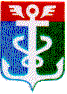 РОССИЙСКАЯ ФЕДЕРАЦИЯПРИМОРСКИЙ КРАЙКОНТРОЛЬНО-СЧЕТНАЯ ПАЛАТА
 НАХОДКИНСКОГО ГОРОДСКОГО ОКРУГА692900 Приморский край, г.Находка, Находкинский пр-т,14тел.(4236) 69-92-89, (4236) 69-20-61 E-mail: ksp@ksp-nakhodka.ruЗАКЛЮЧЕНИЕКонтрольно-счётной палаты Находкинского городского округа к проекту решения Думы Находкинского округа «О внесении изменений в бюджет Находкинского городского округа на 2018 год и плановый период 2019 и 2020 годов» от 03 июля 2018 годаI. Общие положения.Заключение Контрольно-счётной палаты Находкинского городского округа (далее КСП НГО) на проект решения Думы Находкинского городского округа «О внесении изменений в бюджет Находкинского городского округа  на 2018 год и плановый период 2019 и 2020 годов» (далее – проект решения) подготовлено в соответствии с Бюджетным кодексом Российской Федерации (далее – Бюджетный кодекс, БК РФ), Уставом Находкинского городского округа, Решением Думы НГО от 09.08.2017 № 1217-НПА «О бюджетном  процессе в Находкинском городском округе» (далее – Решение о бюджетном процессе), Решением Думы НГО от 30.10.2013 № 264-НПА «О Контрольно-счетной палате Находкинского городского округа» и иными нормативными правовыми актами. Представленный на экспертизу проект решения подготовлен финансовым управлением администрации Находкинского городского округа и внесён в Контрольно-счётную палату Находкинского городского округа главой Находкинского городского округа Б. И. Гладких 28.06.2018г. (распоряжение главы НГО от 28.06.2018 № 346-р, сопроводительное письмо от 29.06.2018 исх. № 1-31-1826). Согласно п.1 ст.25 Решения о бюджетном процессе в Находкинском городском округе от 09.08.2017 № 1217-НПА, одновременно с проектом решения Думы Находкинского городского округа о внесении изменений в решение о бюджете Находкинского городского округа на текущий финансовый год и плановый период предоставляются следующие документы и материалы:1) сведения об исполнении бюджета Находкинского городского округа за истекший отчетный период текущего финансового года;2) оценка ожидаемого исполнения бюджета Находкинского городского округа в текущем финансовом году;3) пояснительная записка с обоснованием предлагаемых изменений.Документы, представленные одновременно с проектом решения об изменении местного бюджета, соответствуют перечню форм, утвержденных решением о бюджетном процессе. Из пояснительной записки, представленной на экспертизу, следует, что проект решения «О внесении изменений в бюджет Находкинского городского округа на 2018 год и плановый период 2019 и 2020 годов» разработан в связи с необходимостью: - внесения изменений в бюджет Находкинского городского округа на 2018 год и плановый период 2019-2020 годов по доходам и расходам в части изменения бюджетных назначений за счёт собственных средств, средств бюджета вышестоящего уровня и остатков на счетах бюджета;- перераспределения собственных средств с учётом реально сложившейся ситуации по исполнению бюджета текущего года;- внесение поправок в текстовые статьи решения Думы НГО от 04.12.2017 № 59-НПА «О бюджете Находкинского городского округа на 2018 год и плановый период 2019 и 2020 годов», согласно действующему законодательству. Изменения, внесённые в плановые показатели местного бюджета на 2018 год и плановый период 2019-2020 годов, предложенные к утверждению, представлены в таблице 1: Таблица 1                                                                                                                                       тыс. рублей                               В соответствии с представленным проектом решения «О внесении изменений в бюджет Находкинского городского округа на 2018 год и плановый период 2019 и 2020 годов», доходы 2018 года увеличиваются на 232 740,82 тыс. рублей и составят 3 411 978,21 тыс. рублей, расходы 2018 года увеличиваются на 389 021,22 тыс. рублей и составят 3 723 758,61 тыс. рублей. Соответственно, дефицит бюджета увеличивается на 156 280,40 тыс. рублей и составит 311 780,40 тыс. рублей.Внесенные изменения касаются также планового периода. Так, на 2019 год планируется увеличить назначения по доходам и по расходам – на 117,70 тыс. рублей. Плановые назначения 2020 года и по доходам, и по расходам снижаются на 1 535,07 тыс. рублей.   II. Доходы бюджета Находкинского городского округа.Предлагаемые к рассмотрению изменения по доходам бюджета Находкинского городского округа на 2018 год и плановый период 2019 и 2020 годов представлены в таблице 2: Таблица 2                                                                                                                                       тыс. рублей                               Изменения на 2018 год по группам доходов представлены в таблице 3: Таблица 3                                                                  тыс. рублейДоходы бюджета Находкинского городского округа 2018 года планируется увеличить в целом на сумму 232 740,82 тыс. рублей, в том числе:за счёт увеличения налоговых доходов на сумму 28 275,00 тыс. рублей, в том числе:налога на доходы физических лиц на сумму 22 000,00 тыс. рублей,суммы единого сельскохозяйственного налога на сумму 6 275,00 тыс. рублей;за счёт увеличения неналоговых доходов на сумму 49 745,00 тыс. рублей, в том числе:суммы доходов от продажи земельных участков, государственная собственность на которые не разграничена, на сумму 12 725,00 тыс. рублей,платы за увеличение площади земельных участков, находящихся в частной собственности, на сумму 5 000,00 тыс. рублей,платы за восстановительную стоимость природных ресурсов на сумму 32 020,00 тыс. рублей;за счёт увеличения бюджетных ассигнований по безвозмездным поступлениям на сумму 154 720,82 тыс. рублей, в том числе: увеличения субсидий от других бюджетов на сумму 151 518,19 тыс. рублей:на содержание многофункциональных центров предоставления государственных и муниципальных услуг на сумму 26 559,70 тыс. рублей из краевого бюджета,на софинансирование реализации программ по формированию доступной среды для инвалидов и других маломобильных групп в 2018 году (культура, дошкольное образование, дополнительное образование) на сумму 4 697,68 тыс. рублей,на формирование современной городской среды на сумму 56 840,55 тыс. рублей,на капитальный ремонт и ремонт дворовых территорий многоквартирных домов и проездов к дворовым территориям МКД и проездов к дворовым территориям населенных пунктов на сумму 30 000,00 тыс. рублей,на проектирование, строительство подъездных автомобильных дорог, подъездов к земельным участкам, предоставленным (предоставляемым) на бесплатной основе гражданам, имеющих трех и более детей, имеющих двух детей, а также молодым семьям на сумму 1 728,00 тыс. рублей,на социальные выплаты молодым семьям для приобретения (строительства) жилья эконом класса на сумму 25 928,32 тыс. рублей,на поддержку отрасли культуры на сумму 5 763,93 тыс. рублей (на комплектование книжных фондов муниципальных библиотек – 73,80 тыс. рублей, на поддержку творческой деятельности и укрепление материально-технической базы муниципальных театров – 5 473,86 тыс. рублей, на приобретение музыкальных инструментов и хозяйственного инвентаря для учреждений дополнительного образования детей – 216,27 тыс. рублей);увеличения субвенций на сумму 3 202,63 тыс. рублей:на осуществление полномочий по обеспечению жилыми помещениями граждан, уволенных с военной службы, и приравненных к ним лиц, на сумму 1 478,10 тыс. рублей,на осуществление полномочий по составлению (изменению) списков кандидатов в присяжные заседатели федеральных судов общей юрисдикции в РФ на сумму 1 724,53 тыс. рублей.III. Формирование дорожного фондаВ соответствии с требованиями п.5 ст.179.4 БК РФ в Находкинском городском округе создан муниципальный дорожный фонд (далее – дорожный фонд). Формирование и использование бюджетных ассигнований дорожного фонда регулируется решением Думы Находкинского городского округа от 02.10.2013 № 221-НПА «О муниципальном дорожном фонде Находкинского городского округа» (далее – решение Думы НГО о дорожном фонде).Первоначально решением Думы НГО от 04.12.2017 № 59-НПА «О бюджете Находкинского городского округа на 2018 год и плановый период 2019 и 2020 годов» объем дорожного фонда на 2018 год определен в размере 243 004,00 тыс. рублей.С учетом вносимых изменений в бюджет НГО объем дорожного фонда увеличивается на 43 970,30 тыс. рублей и составит 286 974,30 тыс. рублей (приложение 7 к решению Думы НГО).Таблица 4                                                                                                                                       тыс.рублей                               IV. Расходы местного бюджета.Внесенным проектом предусмотрены расходы 2018 года в объёме запланированных доходов и дефицита бюджета в размере 3 723 758,61 тыс. рублей с увеличением по отношению к расходам по решению Думы от 04.12.2017 № 59-НПА на сумму 389 021,22 тыс. рублей, в том числе за счёт:увеличения поступлений собственных доходов на сумму 78 020,00 тыс. рублей;увеличения безвозмездных поступлений на сумму 154 720,82 тыс. рублей; остатков средств на счетах в сумме 156 280,41 тыс. рублей, в том числе:добровольных пожертвований юридических лиц в 2017 году – 16 337,81 тыс. рублей,остатков субсидий 2017 года, возвращенных в бюджет Находкинского городского округа из бюджета Приморского края – 131 885,80 тыс. рублей,остатков средств муниципального дорожного фонда на 01.01.2018г. – 8 056,80 тыс. рублей.В проекте Решения Думы Находкинского городского округа «О внесении изменений в бюджет Находкинского городского округа на 2018 год и плановый период 2019 и 2020 годов» предложено внести изменения в расходы 2018 года и плановый период 2019-2020 годов по разделам, подразделам, целевым статьям и подгруппам видов расходов (приложения 8, 9), по ведомственной структуре расходов бюджета Находкинского городского округа (приложения 10, 11), а также по муниципальным программам и непрограммным направлениям деятельности (приложения 12, 13).Изменения плановых показателей расходов по разделам, подразделам представлены в таблице 5:                                                                                                                                                                                  Таблица 5                                                                      тыс. рублейИзменения расходов бюджета по ведомственной структуре на 2018 в разрезе главных распорядителей бюджетных средств представлены в таблице 6.Таблица 6тыс. рублей                                                                                                                                    Бюджет Находкинского городского округа по расходам в 2018 году, согласно решения Думы НГО от 04.12.2017 № 59-НПА, на 86,6% (2 889 585,5 тыс. рублей) сформирован в структуре муниципальных программ. Изменения бюджетных ассигнований из бюджета Находкинского городского округа на 2018 год по муниципальным программам и непрограммным направлениям деятельности представлены в таблице 7.  Таблица 7тыс.рублейИзменения коснулись двенадцати муниципальных программ из восемнадцати. Расходы на финансирование муниципальных программ увеличены на 361 629,78 тыс. рублей, в сравнении с решением Думы НГО от 04.12.2017 №59-НПА, и составляют 3 251 215,29 тыс. рублей или 87,31% всех расходов.Расходы по непрограммным мероприятиям составляют 472 543,32 тыс. рублей или 12,69% всех расходов.V.Дефицит бюджета.Дефицит бюджета Находкинского городского округа на 2018 год решением Думы НГО от 04.12.2017 № 59-НПА утвержден в размере 155 500,00 тыс. рублей. Согласно представленным изменениям, предлагается принять дефицит бюджета в размере 311 780,41 тыс. рублей или 18,6% от собственных средств бюджета без учета средств по дополнительному нормативу отчислений по НДФЛ (311 780,41 /     1 676 166,05 (2 211 804,00 - 535 637,95) = 18,6%. Предлагаемая сумма дефицита бюджета превышает максимально допустимый уровень 10% на сумму средств, принимаемых к исполнению за счет уменьшения остатков средств на счетах в сумме 156 280,41 тыс. рублей, в соответствии с абзацем 3 пункта 3 статьи 92.1 Бюджетного Кодекса РФ. Размер дефицита бюджета без учета остатков средств на счетах составляет 9,3% (155 500,00 / 1 676 166,05).  В связи с предложенными изменениями, в части уточнения расходов на 2018 год, вносятся изменения в приложение 1 «Источники внутреннего финансирования дефицита бюджета НГО на 2018 год» (таблица 8).Таблица 8тыс.рублейВыводы.1. Проект решения Думы Находкинского городского округа «О внесении изменений в бюджет Находкинского городского округа на 2018 год и плановый период 2019 и 2020 годов» внесён главой Находкинского городского округа в Контрольно-счётную палату Находкинского городского округа 29.06.2018г. (вх. от 29.06.2018 № 06.2018/121). 2. Документы, представленные одновременно с проектом решения об изменении бюджета НГО, соответствуют перечню форм, утвержденных частью 1 ст.25 Решения о бюджетном процессе в НГО от 09.08.2017 № 1217-НПА. 3. Уточнённые доходы местного бюджета на 2018 год составят 3 411 978,21 тыс. рублей с увеличением на 232 740,82 тыс. рублей, - уточнённые расходы составят 3 723 758,61 тыс. рублей с увеличением на 389 021,22 тыс. рублей, - размер дефицита бюджета составит 311 780,40 тыс. рублей или 9,3% от собственных средств бюджета без учёта средств по дополнительному нормативу отчислений по НДФЛ и без учёта средств, принимаемых к исполнению за счет уменьшения остатков средств на счетах. 4. По плановому периоду:2019 год - уточнённые доходы составят 3 149 923,39 тыс. рублей с увеличением на 117,70 тыс. рублей; уточнённые расходы составят 3 259 923,39 тыс. рублей с увеличением на 117,70 тыс. рублей; соответственно, размер дефицита бюджета останется прежним – 110 000,00 тыс. рублей.2020 год - уточнённые доходы составят 3 203 050,62 тыс. рублей с уменьшением на 1 535,07 тыс. рублей; уточнённые расходы составят 3 313 050,62 тыс. рублей с уменьшением на 1 535,07 тыс. рублей; соответственно, размер дефицита бюджета останется прежним – 110 000,00 тыс. рублей.5. Расходы на финансирование муниципальных программ в 2018 году увеличены на 361 629,78 тыс. рублей и составляют 87,31% всех расходов (3 251 215,29 тыс. рублей).Заключение.В ходе проверки документов, представленных одновременно с проектом Решения Думы Находкинского городского округа «О внесении изменений в бюджет Находкинского городского округа на 2018 год и плановый период 2019 и 2020 годов», нарушений действующего бюджетного законодательства не выявлено.Предложение.С учётом вышеизложенного, Контрольно-счётная палата Находкинского городского округа предлагает Думе Находкинского городского округа при рассмотрении проекта Решения Думы Находкинского городского округа «О внесении изменений в бюджет Находкинского городского округа на 2018 год и плановый период 2019 и 2020 годов» учесть данное заключение.Председатель Контрольно-счётной палаты  Находкинского городского округа                                                         О.В. КутняшенкоАудитор Контрольно-счётной палаты  Находкинского городского округа                                                         И.В. Карабанова         ПоказателиРешение Думы от 04.12.2017№ 59-НПАПроектуточнений№ 1Отклонения( +,-)стб.3-стб.212342018 год2018 год2018 год2018 годДОХОДЫ3 179 237,393 411 978,21+232 740,82РАСХОДЫ3 334 737,393 723 758,61+389 021,22ДЕФИЦИТ-155 500,00-311 780,40-156 280,402019 год2019 год2019 год2019 годДОХОДЫ3 149 805,693 149 923,39+117,70РАСХОДЫ, в том числе:3 259 805,693 259 923,39+117,70- условно утвержденные56 146,8956 146,890,00ДЕФИЦИТ-110 000,00-110 000,000,002020 год2020 год2020 год2020 годДОХОДЫ3 204 585,693 203 050,62-1 535,07РАСХОДЫ, в том числе:3 314 585,693 313 050,62-1 535,07- условно утвержденные115 032,79115 032,790,00ДЕФИЦИТ-110 000,00-110 000,000,00ПоказателиРешение Думы от 04.12.2017№ 59-НПАПроектуточнений№ 1Отклонения( +,-)стб.3-стб.212342018 год2018 год2018 год2018 годВсего доходов, в том числе3 179 237,393 411 978,21+232 740,82Собственные (налоговые и неналоговые)2 133 784,002 211 804,00+78 020,00Безвозмездные поступления1 045 453,391 200 174,21+154 720,822019 год2019 год2019 год2019 годВсего доходов, в том числе3 149 805,693 149 923,39+117,70Собственные (налоговые и неналоговые)2 131 441,002 131 441,000,00Безвозмездные поступления1 018 364,691 018 482,39+117,702020 год2020 год2020 год2020 годВсего доходов, в том числе3 204 585,693 203 050,62-1 535,07Собственные (налоговые и неналоговые)2 186 221,002 186 221,000,00Безвозмездные поступления1 018 364,691 016 829,62-1 535,07Группы доходовРешение Думы от 04.12.2017№ 59-НПАПроектуточнений № 1Отклонения (+,-) стб.3- стб.21234Собственные доходы, в том числе:2 133 784,002 211 804,00+78 020,00-Налоговые доходы, в том числе:1 571 645,001 599 920,00+28 275,00Налоги на прибыль (налог на доходы физических лиц)1 098 000,001 120 000,00+22 000,00Акцизы по подакцизным товарам (продукции), производимым на территории РФ25 000,0025 000,000,00Налоги на совокупный доход: -единый налог на вменённый доход для отдельных видов деятельности-налог, взимаемый в связи с патентной системой налогообложения-единый сельскохозяйственный налог172 500,00170 000,002 500,000,00178 775,00170 000,002 500,006 275,00+6 275,000,000,00+6 275,00Налоги на имущество:- налог на имущество физических лиц-земельный налог257 100,0036 600,00220 500,00257 100,0036 600,00220 500,000,000,000,00Государственная пошлина19 045,0019 045,000,00-Неналоговые доходы, в том числе:562 139,00611 884,00+49 745,00Доходы от использования имущества, находящегося в государственной и муниципальной собственности460 469,00460 469,000,00Платежи при пользовании природными ресурсами15 000,0015 000,000,00Доходы от оказания платных услуг и компенсации затрат государства5 274,005 274,000,00Доходы от продажи материальных и нематериальных активов, в том числе: 28 000,0045 725,00+17 725,00- доходы от реализации имущества, находящегося в собственности городских округов2 000,002 000,000,00- доходы от продажи земельных участков, находящихся в государственной и муниципальной собственности26 000,0038 725,00+12 725,00- плата за увеличение площади земельных участков, находящихся в частной собственности0,005 000,00+5 000,00Штрафные санкции, возмещение ущерба25 000,0025 000,000,00Прочие неналоговые доходы28 396,0060 416,00+32 020,00Безвозмездные поступления1 045 453,391 200 174,21+154 720,82-Безвозмездные поступления от других бюджетов бюджетной системы РФ, в том числе:1 045 453,391 200 174,21+154 720,82Дотации от других бюджетов бюджетной системы РФ5 543,505 543,500,00Субсидии от других бюджетов бюджетной системы РФ25 980,00177 498,19+151 518,19Субвенции от других бюджетов бюджетной системы РФ1 013 929,891 017 132,52+3 202,63Иные межбюджетные трансферты0,000,000,00-Прочие безвозмездные поступления в бюджеты городских округов0,000,000,00Всего доходов 3 179 237,393 411 978,21+232 740,82№ п/пНаименованиеРешение Думы от 04.12.2017№ 59-НПАПроект уточнений № 1Отклонения( +,-)стб.4-стб.3123451Неиспользованный остаток бюджетных ассигнований дорожного фонда на 01.01.2018г.0,008 056,80+8 056,802Прогнозируемые поступления в бюджет НГО всего, в том числе:243 004,00247 189,50+4 185,502.1Акцизы на бензин, дизельное топливо, моторные масла, производимые на территории РФ25 000,0025 000,000,002.2Доходы от аренды земельных участков, гос.собственность на которые не разграничена, а также средства от продажи права на заключение договоров аренды указанных участков218 004,00222 189,50+4 185,502.3Доходы от выдачи специального разрешения на движение по а/дороге транспортного средства, осуществляющего перевозки опасных, тяжеловесных и (или) крупногабаритных грузов0,000,000,002.4Доходы от штрафов за нарушение правил перевозки тяжеловесных и крупногабаритных грузов0,000,000,002.5Доходы от возмещения вреда, причиняемого а/дорогам от перевозки тяжеловесных грузов0,000,000,003Субсидии из Дорожного фонда ПК0,0031 728,00+31 728,00Дорожный фонд всего:243 004,00286 974,30+43 970,30РазделыРешение Думы от 04.12.2017 № 59-НПАПроект изменений №1Отклонения(+/-),стб.3-стб.2.12340100 Общегосударственные вопросы,в том числе:0102 «Функционирование высшего должностного лица МО» 0103 «Функционирование законодательных (представительных) органов государственной власти и представительных органов МО0104 «Функционирование местных администраций»0105 «Судебная система»0106 «Обеспечение деятельности финансовых, налоговых и таможенных органов и органов финансового (финансово-бюджетного) надзора»0111 «Резервные фонды»0113 «Другие общегосударственные вопросы»378 773,512 318,0026 710,0056 948,000,0032 495,0010 000,00250 302,51425 713,902 318,0026 710,0056 948,001 724,5334 586,989 763,98293 662,42+46 940,390,000,000,00+1 724,53+2 091,98-236,02+43 359,910200 Национальная оборона,в том числе:0204 «Мобилизационная подготовка экономики» 316,00316,00316,00316,000,000,000300 Национальная безопасность и правоохранительная деятельность, в том числе:0309 «Защита населения и территории от чрезвычайных ситуаций природного и техногенного характера, гражданская оборона»51 325,0051 325,0051 407,8951 407,89+82,89+82,890400 Национальная экономика,в том числе:0405 «Сельское хозяйство и рыболовство»0409 «Дорожное хозяйство»0412 «Другие вопросы в области национальной экономии»283 415,291 890,29243 004,0038 521,00324 700,091 890,29282 788,8040 021,00+41 284,800,00+39 784,80+1 500,000500 Жилищно-коммунальное хозяйство,в том числе:0501 «Жилищное хозяйство» 0502 «Коммунальное хозяйство»0503 «Благоустройство»0505 «Другие вопросы в области жилищно-коммунального хозяйства» 282 457,6680 185,5757 924,00119 309,0025 039,09470 476,13211 363,4857 924,00176 149,5525 039,09+188 018,47+131 177,910,00+56 840,550,000600 Охрана окружающей среды,В том числе:0605 «Природоохранные мероприятия» 200,00200,00932,00932,00+732,00+732,000700 Образование, в том числе:0701 «Дошкольное образование»0702 «Общее образование»0703 «Дополнительное образование детей»0707 «Молодежная политика и оздоровление детей»0709 «Другие вопросы в области образования»1 981 386,81756 661,60868 465,51274 404,7032 271,0049 584,002 048 201,97780 658,17897 193,65286 105,7035 388,4548 856,00+66 815,16+23 996,57+28 728,14+11 701,00+3 117,45-728,000800 Культура, кинематография и средства массовой информации,в том числе:0801 «Культура»,0804 «Другие вопросы в области культуры, кинематографии, средств массовой информации»244 308,00232 206,0012 102,00264 049,09251 947,0912 102,00+19 741,09+19 741,090,001000 Социальная политика,в том числе:1001 «Пенсионное обеспечение»1003 «Социальное обеспечение населения»1004 «Охрана семьи и детства»,в том числе:«Компенсация части родительской платы за содержание ребенка в дошкольном учреждении»1006 «Другие вопросы в области социальной политики»54 231,008 487,0010 000,0034 569,0034 569,001 175,0082 637,429 487,0037 406,4234 569,0034 569,001 175,00+28 406,42+1 000,00+27 406,420,000,000,001100 Физическая культура и спорт,в том числе:1101 «Физическая культура»1102 «Массовый спорт»1105 «Другие вопросы в области физической культуры и спорта»25 867,1919 836,003 374,192 657,0027 867,1921 836,003 374,192 657,00+2 000,00+2 000,000,000,001300 Обслуживание внутреннего государственного и муниципального долга, в том числе:1301 «Процентные платежи по муниципальному долгу»32 456,9332 456,9327 456,9327 456,93-5 000,00-5 000,00Всего расходов3 334 737,393 723 758,61+389 021,22ГРБСКод ГРБСРешение Думы от 04.12.2017 № 59-НПАПроект изменений №1Отклонения(+/-),стб.3-стб.2.12456Администрация НГО8511 002 914,461 308 287,45+305 372,99Дума НГО85327 900,0027 900,000,00МКУ «КСП НГО»8547 638,009 729,98+2 091,98МКУ «ЦБ МУК»857323 500,00348 679,32+25 179,32МКУ «ЦБ МОУ»8741 915 471,001 976 847,94+61 376,94ФУ администрации НГО99257 313,9352 313,93-5 000,00Всего3 334 737,393 723 758,61+389 021,22№ п/пНаименованиеЦелевая статьяРешение Думы от 04.12.2017г. № 59-НПАПроект изменений №1Отклонения(+/-),стб.5-стб.41234561«Информатизация администрации НГО» на 2018-2020 годы010000006 865,006 865,000,001.1Мероприятия МП019000006 865,006 865,000,002«Развитие культуры в НГО» на 2015-2018 годы02000000320 636,00344 271,61+23 635,612.1подпрограмма «Сохранение и развитие системы доп.образования в сфере культуры и искусства НГО»0210000082 544,0086 167,12+3 623,122.2подпрограмма «Развитие информационно-библиотечного обслуживания в НГО»0220000053 318,0054 125,81+807,812.3подпрограмма «Сохранение историко-культурного наследия, развитие местного традиционного народного творчества и художественных промыслов в НГО»0230000022 257,0022 391,37+134,372.4подпрограмма «Поддержка и развитие народного самодеятельного художественного творчества НГО»02400000154 226,00169 813,31+15 587,312.5мероприятия МП029000008 291,0011 774,00+3 483,003«Поддержка социально ориентированных некоммерческих организаций НГО» на 2018-2020 годы030000001 175,001 175,000,003.1мероприятия МП039000001 175,001 175,000,004«Формирование доступной среды жизнедеятельности для инвалидов и других маломобильных групп населения НГО» на 2018-2020 годы040000001 120,002 519,91+1 399,914.1мероприятия МП049000001 120,002 519,91+1 399,915«Развитие образования в НГО на 2015-2019 годы»050000001 859 319,811 912 529,29+53 209,485.1подпрограмма «Развитие системы дошкольного образования»05100000743 825,06762 997,29+19 172,235.2подпрограмма «Развитие системы общего образования»05200000856 604,46876 356,99+19 752,535.3подпрограмма «Развитие системы дополнительного образования»05300000188 568,25193 925,83+5 357,585.4подпрограмма «Развитие и поддержка педагогических кадров в НГО»054000001 500,001 519,80+19,805.5подпрограмма «Комплексные меры по реализации молодежной политики на территории НГО»055000005 556,005 556,000,005.6мероприятия МП0590000063 266,0572 173,39+8 907,346«Осуществление дорожной деятельности в отношении автомобильных дорог общего пользования местного значения НГО» на 2018-2020 годы06000000186 050,00194 106,80+8 056,806.1мероприятия МП06900000186 050,00194 106,80+8 056,807«Обеспечение доступным жильем жителей НГО на 2015-2017 годы и на период до 2020 года»0700000091 224,57250 766,69+159 542,127.1подпрограмма «Стимулирование развития жилищного строительства на территории НГО»071000001 500,001 500,000,007.2подпрограмма «Обеспечение жильем молодых семей НГО»0720000010 000,0035 928,32+25 928,327.3подпрограмма «Обеспечение земельных участков, предоставленных на бесплатной основе гражданам, имеющих трех и более детей, инженерной инфраструктурой»0730000012 197,0013 925,00+1 728,007.4подпрограмма «Переселение граждан из аварийного жилищного фонда»0740000067 527,5734 556,12-32 971,457.5мероприятия МП079000000,00131 885,80+131 885,808«Развитие жилищно-коммунального хозяйства и создание комфортной среды обитания населения НГО» на 2018-2020 гг.08000000219 794,00249 794,00+30 000,008.1подпрограмма «Благоустройство и озеленение территории НГО»0810000070 800,0070 800,000,008.2подпрограмма «Ремонт внутридворовых проездов, ливнестоков, подпорных стенок НГО»0820000056 000,0086 000,00+30 000,008.3подпрограмма «Развитие и текущее содержание систем наружного освещения на территории НГО»0830000036 500,0036 500,000,008.4подпрограмма «Развитие систем коммунальной инфраструктуры НГО»0840000052 494,0052 494,000,008.5мероприятия МП089000004 000,004 000,000,009«Защита населения и территории Находкинского городского округа от чрезвычайных ситуаций на 2018-2020 годы»0900000052 325,0057 325,00+5 000,009.1подпрограмма «Пожарная безопасность»091000001 255,006 255,00+5 000,009.2подпрограмма «Безопасный город»09200000300,00300,000,009.3мероприятия МП0990000050 770,0050 770,000,0010«Развитие физической культуры и спорта в НГО» на 2018-2020 годы1000000023 610,1925 610,19+2 000,0010.1мероприятия МП1090000023 610,1925 610,19+2 000,0011«Развитие туризма в Находкинском городском округе на 2018-2020 годы»11000000208,00208,000,0011.1мероприятия МП11900000208,00208,000,0012«Развитие малого и среднего предпринимательства на территории НГО» на 2018-2020 годы130000002 000,002 000,000,0012.1мероприятия МП139000002 000,002 000,000,0013«Повышение качества предоставления государственных и муниципальных услуг на базе многофункционального центра предоставления государственных и муниципальных услуг НГО» на 2018-2020 годы1400000052 459,0080 830,31+28 371,3113.1мероприятия МП1490000052 459,0080 830,31+28 371,3114«Комплексные меры по профилактике терроризма и экстремизма в НГО» на 2015-2019 годы150000001 446,0020,00-1 426,0014.1мероприятия МП159000001 446,0020,00-1 426,0015«Развитие муниципальной службы в администрации НГО на 2017-2019 годы»160000002 130,002 130,000,0015.1мероприятия МП169000002 130,002 130,000,0016«Противодействие коррупции в администрации НГО на 2017-2019 годы»1900000030,0030,000,0016.1мероприятия МП1990000030,0030,000,0017«Управление муниципальными финансами НГО на 2017-2021 годы»2000000057 183,9352 183,93-5 000,0017.1мероприятия МП2090000057 183,9352 183,93-5 000,0018«Формирование современной городской среды НГО» на 2018-2022 годы2100000012 009,0068 849,55+56 840,5518.1мероприятия МП2190000012 009,0068 849,55+56 840,55Всего расходов по МП2 889 585,503 251 215,29+361 629,79Непрограммные расходы445 151,89472 543,32+27 391,43ИТОГО РАСХОДОВна 2017 год 3 334 737,393 723 758,61+389 021,22№ ппПеречень муниципальных внутренних заимствованийРешение Думы от 04.12.2017 № 59-НПАПроект изменений №1Отклонения(+/-),стб.3 – 2.112341Кредиты, полученные Находкинским городским округом от кредитных организаций:155 500,00155 500,000,001.1- привлечение кредитов755 500,00755 500,000,001.2- погашение основной суммы долга-600 000,00-600 000,000,002Бюджетные кредиты, привлеченные в бюджет Находкинского городского округа от других бюджетов бюджетной системы РФ:0,000,000,002.1- привлечение кредитов0,000,000,002.2- погашение основной суммы долга0,000,000,003Изменение остатков средств на счетах по учету средств бюджета0,00156 280,41+156 280,414Итого источников финансирования дефицита бюджета (стр.1+стр.2+стр.3)155 500,00311 780,41+156 280,41